化材系1082企業實習相片實習地點: 禾伸堂企業股份有限公司         桃園市龍潭區工五路90巷61號實習時間:109年2月17日至109年6月15日實習人數:共4名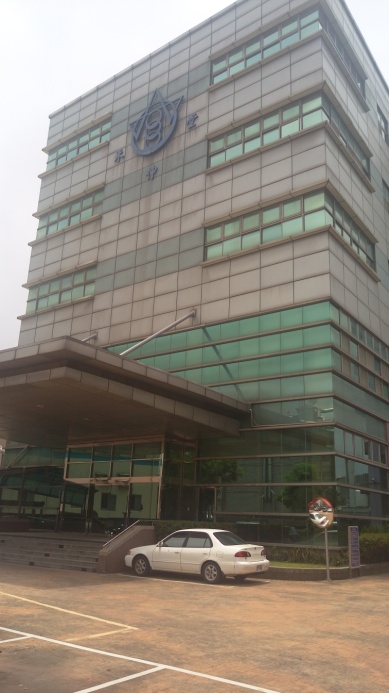 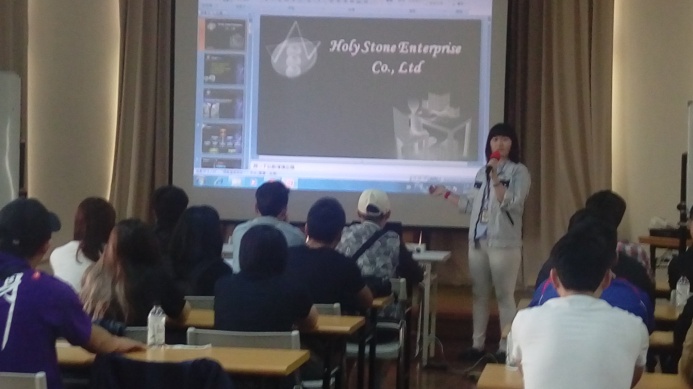 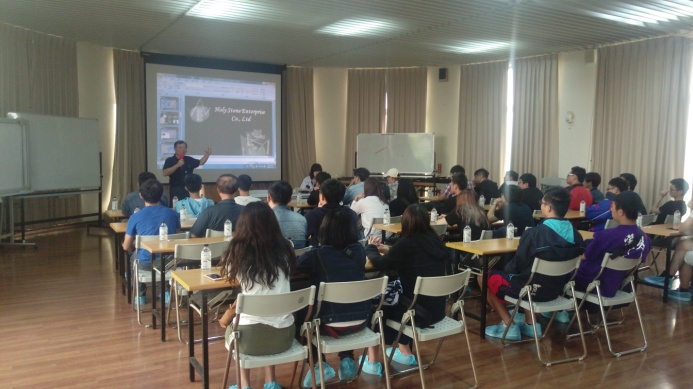 